中興高級商工職業學校承辦鶴岡國中103學年度8年級「社區高職參訪」照片地點：本校視聽教室、三科專業教室時間:103年11月10日中興高級商工職業學校承辦鶴岡國中103學年度8年級「社區高職參訪」照片地點：本校視聽教室、三科專業教室時間:103年11月10日迎賓簡報頒獎(家政達人)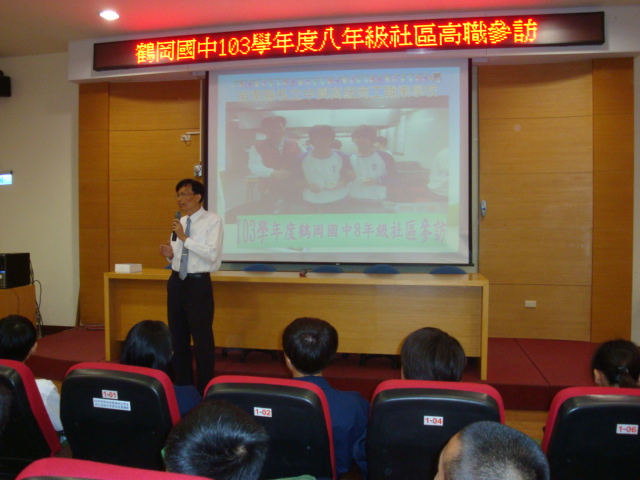 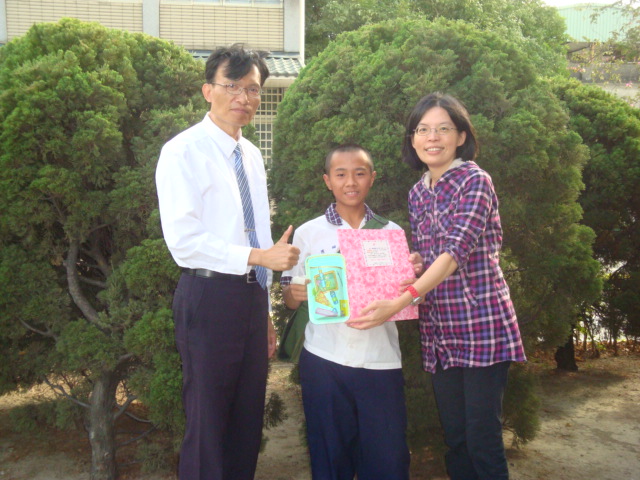 電機群學生體驗電子明滅器製作食品群學生與老師及成品合影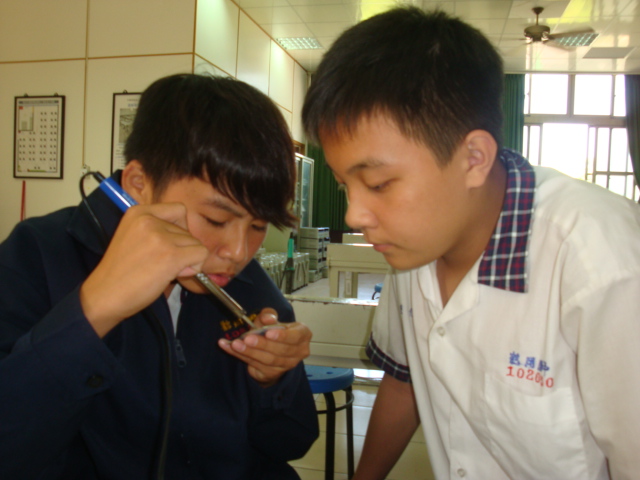 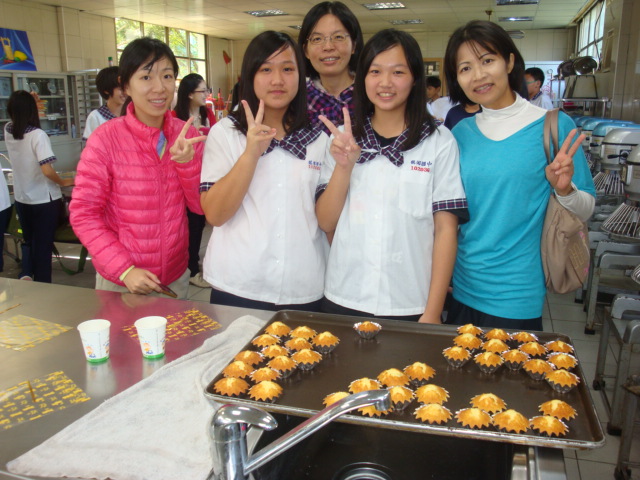 商管群同學上課情形食品群同學上課實作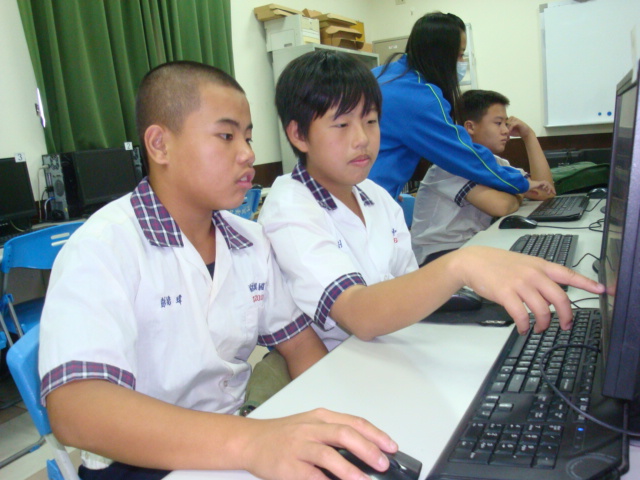 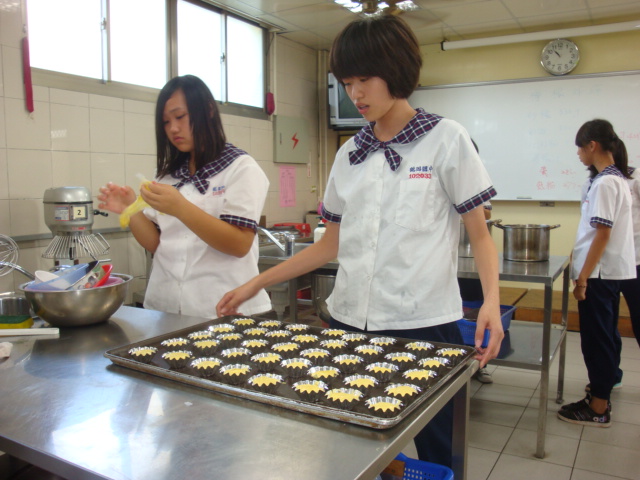 